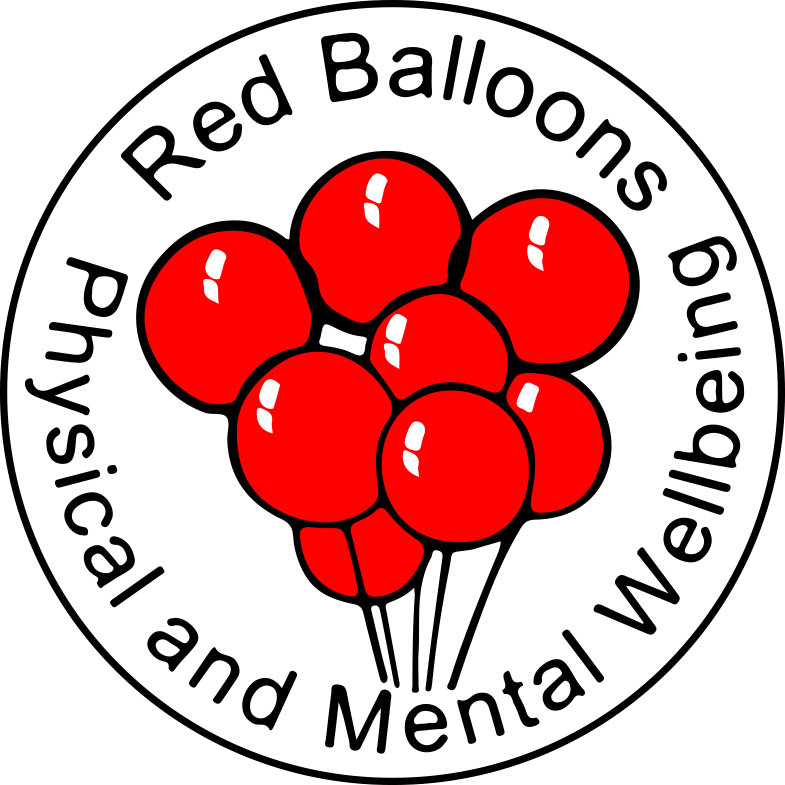 RED BALLOONSAPPLICATION FORMPersonal DetailsName: Address:D.O.B						Contact Numbers:Email:Next of Kin:				 	Contact Number:Relationship to Applicant: Previous Work/Volunteering History(please give a summary/overview of previous employment, work experience or volunteering experience)Training(Please list any relevant training you have done and when)	Mental Health First Aid (MHFA)		Safeguarding Adults	Safeguarding Children		Emergency First Aid/Basic Life Support	Other Relevant Training (please give details)	.........................................................................................	.........................................................................................Volunteering RolesWe have a number of different roles available for Volunteers including Run Leader, Walk Leader, Event Attendee (marketing purposes), Trustee, Drop-in Facilitator etc.  Please indicate below if you feel you’d be interested in one of these roles, or feel free to use the space to advise us what you feel you could do to support Red Balloons.Further Information(please feel free to give any further information you feel may be relevant)RefereesPlease give 2 Referees who would be happy to be contacted for a reference.  Ideally one will be a previous employer or contact from an organisation you have previously volunteered for.Name:							NameJob Role:						Job Role:Contact Number:					Contact Number:Email:							Email: Please return this Application Form via email to: redballoons.volunteers@gmail.com or via post to: 9 Aberdovey Drive, Eaglescliffe, Stockton on Tees, TS16 9EZYour personal details will only be kept in accordance with Data Protection and GDPR Legislation and will only be used for Volunteer Management purposes.  For further information please contact Claire or Leigh.